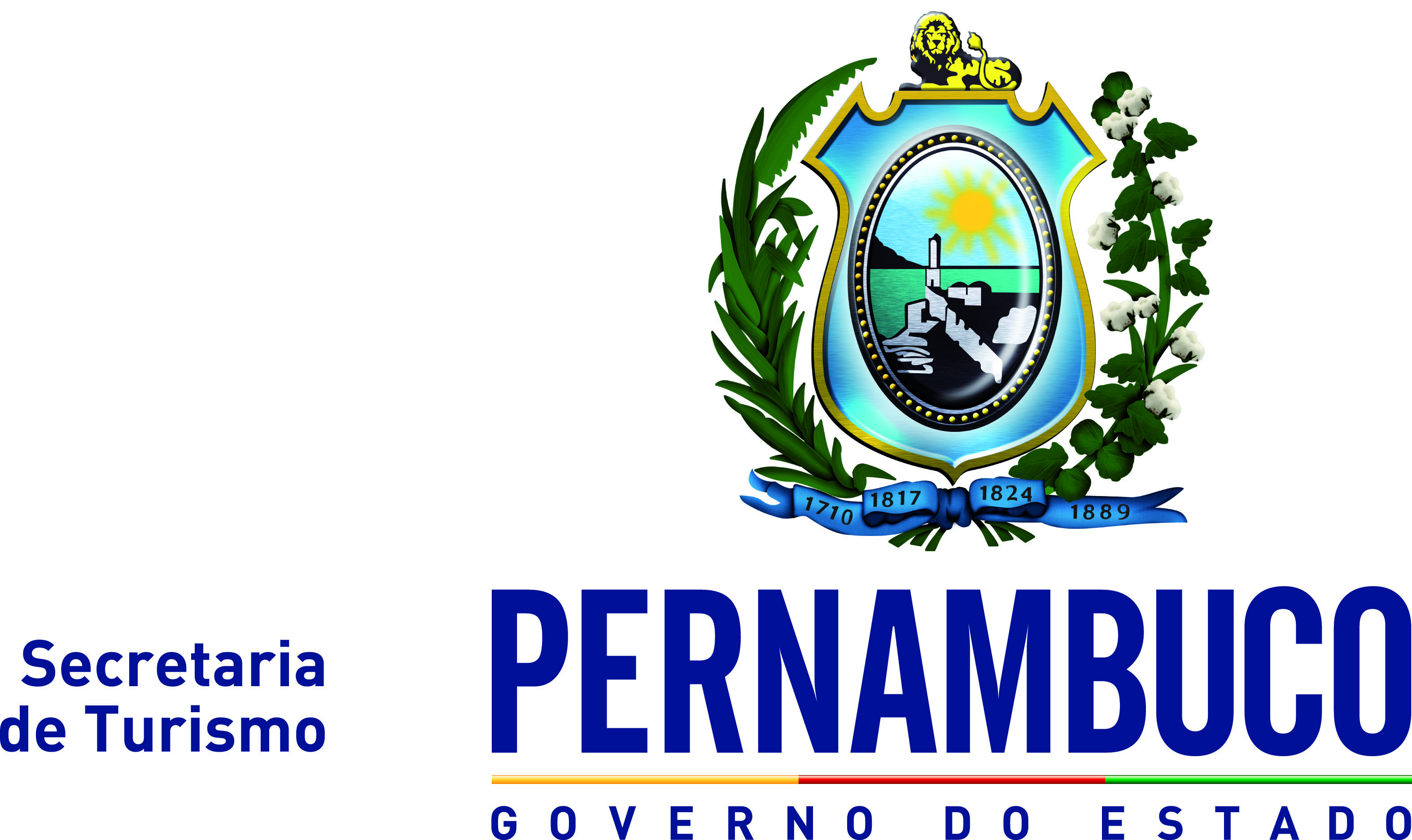 ANEXO XOBRA:  PAVIMENTAÇÃO EM PARALELEPIDOLOCAL:  BAIRRO DO LOTEAMENTO CARLOS LAPA – RUA 12DETALHAMENTO DO BDI ITENS COMPONENTES DO BDIVALORGarantia207,70Risco1.013,78Despesas Financeiras593,43Lucro3.610,61Tributos4.465,00TOTAL9.890,52